Урок №27-28. Организация труда на предприятии. Основные понятия о труде: характер, содержание, мотивация.Организация труда на предприятии -  это деятельность, охватывающая  организацию структуры и организацию процессов, суть которых заключается в их разделении и упорядочении по заданиям, содержанию и времени.Схема 1. Области организации труда.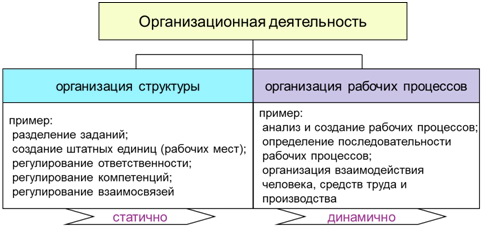 Несмотря на принципиальные различия, организация структуры и организация процессов имеют общие черты. Речь идет об аналогичных  этапах организации, которые один раз рассматриваются статически, второй – динамически.Организация структуры регулирует распределение заданий и взаимосвязи предприятия, между различными социально-техническими системами либо между организационными единицами предприятия. Существуют принципы структурирования, которые позволяют ориентироваться в ходе организационной деятельности. Они играют роль напоминаний, которые помогают организатору не упустить наиболее существенное. К ним относят:целесообразность - организация должна соответствовать общим целям предприятия (организационной единицы);экономичность - любая организация должна обеспечивать высокую экономичность и рентабельность;способность к равновесию - организация не должна быть слишком неподвижной, а должна иметь возможность гибко приспосабливаться к рыночным изменениям. Также как и слишком большая подвижность может оказаться вредной;координация - требует максимально беспрепятственного взаимодействия между рабочими местами в целях выполнения задания предприятия;прозрачность - организация должна быть прозрачна для сотрудников;гуманность - организация труда(рабочих систем)должна учитывать требования научной организации труда.Менеджмент, или управление предприятием - это процесс планирования, организации, мотивации и контроля, необходимый для того, чтобы сформулировать и достичь цели организации посредством воздействия на других людей 1.Мотивация - одна из основных функций деятельности любого менеджера, и именно с ее помощью оказывается воздействие на персонал предприятия.Функция мотивации заключается в том, что она оказывает влияние на трудовой коллектив предприятия в форме побудительных мотивов к эффективному труду, общественного воздействия, коллективных и индивидуальных поощрительных мер. Указанные формы воздействия активизируют работу субъектов управления, повышают эффективность всей системы управления предприятием, организацией.Сущность мотивации заключается в том, чтобы персонал фирмы выполнял работу в соответствии с делегированными ему правами и обязанностями, сообразуясь с принятыми управленческими решениями.При планировании и организации работы руководитель определяет, что конкретно должна выполнить возглавляемая им организация, кто, как и когда, по его мнению, должен это сделать. Если выбор этих решений сделан эффективно, то руководитель получает возможность координировать усилия многих людей и сообща реализовывать потенциальные возможности группы работников.Главная задача с точки зрения мотивационного процесса работников - это сделать их не столько обладателями средств производства, сколько владельцами своей собственной рабочей силыСущность организации труда как элемента менеджмента, связь с организацией производства, физиологией и психологией труда, социологией и другими дисциплинами.Организация труда основана на современных достижениях науки и передовом опыте, соединяет технику и людей в единый производственный процесс с целью:· Экономии материальных и трудовых ресурсов;· Повышения производительности труда;· Сохранения здоровья человека и превращения труда в жизненную потребность.По сферам действия понятия «организация труда» разделяется на два вида:1. Организация труда как категория общей экономической теории, определяющая формы социальной организации труда в различных общественно-экономических формациях или разных цивилизациях;2. Организация труда как конкретно-экономическая категория.В этой сфере различают понимание организации труда по уровням управления:· Организация труда в масштабе страны, региона или отрасли экономики;· Организация труда на предприятии, в учреждении, подразделении;· Организация труда на рабочем месте.Процесс труда нуждается в организации, которая призвана способствовать не только получению экономического эффекта, но и развитию человека. Организация труда позволяет соединить в единый процесс производство  орудия труда, предметы труда, труд, реализуя определенную технологию деятельности. Организация труда является научной отраслью экономики, имеет межотраслевое значение, реализуется через функцию управления. Предметом организации труда является живой труд и его взаимосвязь со средствами производства. Организация труда основана на современных достижениях науки и передовом опыте, соединяет технику и людей в единый производственный процесс с целью: • Экономии материальных и трудовых ресурсов; • Повышения производительности труда; • Сохранения здоровья человека и превращения труда в жизненную потребность. По сферам действия понятия «организация труда» разделяется на два вида:1. Организация труда как категория общей экономической теории, определяющая формы социальной организации труда в различных общественно-экономических формациях или разных цивилизациях;2. Организация труда как конкретно-экономическая категория.В этой сфере различают понимание организации труда по уровням управления: • Организация труда в масштабе страны, региона или отрасли экономики; • Организация труда на предприятии, в учреждении, подразделении; • Организация труда на рабочем месте.   На уровне предприятия организация труда представляет систему рационального взаимодействия работников со средствами труда и друг другом, основанную на определенном порядке построения и осуществления трудового процесса, направленную на получение высоких конечных социально-экономических результатов.   На уровне цеха, участка и конкретного рабочего места отличие состоит в числе элементов, входящих в это понятие и масштабах.   Управление производством должно согласовывать и координировать между собой все элементы процесса производства, в том числе организации труда всех работников, участвующих в производственном процессе. Для успешного функционирования управления производством необходима соответствующая организация труда управленческого персонала. Управление персоналом, рассматривая вопросы подбора, комплектования, подготовки и использования кадров, решает одну из задач организации труда и взаимосвязано с организацией труда.Организация производства — это комплекс мероприятий по наиболее эффективному сочетанию процессов живого труда с материальными элементами производства, осуществляемых в конкретных социально-экономических условиях в целях выполнения плановых заданий с установленными качественными показателями при наиболее рациональном использовании выделенных предприятию ресурсов. Т.e. под организацией производства понимается координация и оптимизация во времени, пространстве всех материальных и трудовых элементов производства с целью достижения в определенные сроки наибольшего производственного результата с наименьшими затратами. Предметом организации труда является живой труд и его взаимосвязь со средствами производства.Организация труда основана на современных достижениях науки и передовом опыте, соединяет технику и людей в единый производственный процесс с целью:· Экономии материальных и трудовых ресурсов;· Повышения производительности труда;· Сохранения здоровья человека и превращения труда в жизненную потребность.По сферам действия понятия «организация труда» разделяется на два вида:1. Организация труда как категория общей экономической теории, определяющая формы социальной организации труда в различных общественно-экономических формациях или разных цивилизациях;2. Организация труда как конкретно-экономическая категория.В этой сфере различают понимание организации труда по уровням управления:· Организация труда в масштабе страны, региона или отрасли экономики;· Организация труда на предприятии, в учреждении, подразделении;· Организация труда на рабочем месте.На уровне предприятия организация труда представляет систему рационального взаимодействия работников со средствами труда и друг другом, основанную на определенном порядке построения и осуществления трудового процесса, направленную на получение высоких конечных социально-экономических результатов.